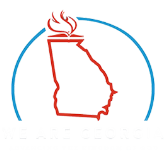 GOLD REGISTRATION – Board MemberGOLD REGISTRATION – Board MemberGOLD REGISTRATION – Board MemberGOLD REGISTRATION – Board MemberGOLD REGISTRATION – Board MemberGOLD REGISTRATION – Board MemberGOLD REGISTRATION – Board MemberGOLD REGISTRATION – Board MemberGOLD REGISTRATION – Board MemberGOLD REGISTRATION – Board MemberGOLD REGISTRATION – Board MemberGOLD REGISTRATION – Board MemberRegistration Deadline February 1Registration Deadline February 1Registration Deadline February 1Registration Deadline February 1Registration Deadline February 1Registration Deadline February 1Registration Deadline February 1Registration Deadline February 1Registration Deadline February 1Registration Deadline February 1Registration Deadline February 1Registration Deadline February 1PERSONAL INFORMATION:  Circle One :   M   FPERSONAL INFORMATION:  Circle One :   M   FPERSONAL INFORMATION:  Circle One :   M   FPERSONAL INFORMATION:  Circle One :   M   FPERSONAL INFORMATION:  Circle One :   M   FPERSONAL INFORMATION:  Circle One :   M   FPERSONAL INFORMATION:  Circle One :   M   FPERSONAL INFORMATION:  Circle One :   M   FPERSONAL INFORMATION:  Circle One :   M   FPERSONAL INFORMATION:  Circle One :   M   FPERSONAL INFORMATION:  Circle One :   M   FPERSONAL INFORMATION:  Circle One :   M   FName:Name:Name:Mailing Address:Mailing Address:Mailing Address:Mailing Address:City:State:Zip:Email:Email:Phone:Phone:Phone:(   )(   )(   )Sharing A Room With:Sharing A Room With:Sharing A Room With:Sharing A Room With:Sharing A Room With:(Optional)(Optional)(Optional)(Optional)(Optional)(Optional)(Optional)(Optional)(Optional)(Optional)(Optional)(Optional)EMAIL REGISTRATION TO:EMAIL REGISTRATION TO:EMAIL REGISTRATION TO:EMAIL REGISTRATION TO:EMAIL REGISTRATION TO:EMAIL REGISTRATION TO:EMAIL REGISTRATION TO:EMAIL REGISTRATION TO:EMAIL REGISTRATION TO:EMAIL REGISTRATION TO:EMAIL REGISTRATION TO:EMAIL REGISTRATION TO:Lonnie Grant Lonnie Grant Lonnie Grant Lonnie Grant Lonnie Grant Lonnie Grant Lonnie Grant Lonnie Grant Lonnie Grant Lonnie Grant Lonnie Grant Lonnie Grant Radicalyp@yahoo.comRadicalyp@yahoo.comRadicalyp@yahoo.comRadicalyp@yahoo.comRadicalyp@yahoo.comRadicalyp@yahoo.comRadicalyp@yahoo.comRadicalyp@yahoo.comRadicalyp@yahoo.comRadicalyp@yahoo.comRadicalyp@yahoo.comRadicalyp@yahoo.comQuestions: 770-584-4721Questions: 770-584-4721Questions: 770-584-4721Questions: 770-584-4721Questions: 770-584-4721Questions: 770-584-4721Questions: 770-584-4721Questions: 770-584-4721Questions: 770-584-4721Questions: 770-584-4721Questions: 770-584-4721Questions: 770-584-4721